Union Council Minutes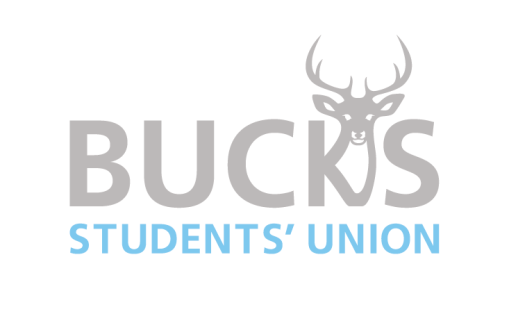 Date: 18.01.24Time:5.00pmLocation:S3.01 and Online1.01.1Present: Lucy Ryan, Brandon Tester, Will Deeley, Ana Silva Timoteo (Chair), Sruthi Subhash, Amy Pile, Matthew Kitching, Ian Tuazon, Sarah Jackson, Natasha Neal, Tristan Tipping, Jess Bradbury, Arjun Anilkumar Nair, Ashleigh Chirenda, Ayesha Chaudhry, Bethany Hirst, Chloe Hayes, Daniel Wallace, Dhanya Mohan, Eleanor Lee, Emily Crawshaw, Freyja Pattrick, Grace Paisley,Harry Copeland, Jacob Hosanee, Jasmine Young, Kristen Clarke, Liv Ross, Marissa Leydon, Maureen Natumni, Mia Walford, Mikhail George, Mohit Nayal,Nikola Milkiewicz, Olivia Stocco, Patrick Fillingham, Penny Connell, Reece Newey, Rita Ekokotu-Odigie, Ritamary Benny, Saima Zuhra, Thejaswi Berawada, Esther Stephenson, Dee Whyte, Camille Da Fonseca Teixeira, Lauren Feagan, Felix Swallow, Bethany Jackson, Abi Birch, Tricia Glassborrow,Tyler Smith, Ben Turnball, Rob Freeman, Ellie Lynn, Erika Van De Vyver, Rishabh Jindal, Preeti Kumari, Om Dhadwal, Eva Dzyubenko, Anish Khuttan,Will Johnson, Amber Ogles, Evie Mehrtens, Luca Annibale, Wren Sell, Keisha Russ, Jacob Afedi1.2In attendance: Sarah Nawaz1.3Apologies for Absence (Union Officers only): 2.0Opening and Key DatesElection Nominations: 9th Jan to 16th FebBoycott You Bed: 27th JanNational Apprenticeship Week: 5th to 11th FebRAG Week: 29th Jan to 2nd FebVikkStar at the Venue: 2nd FebElections Hustings: 29th FebVarsity Launch Night: 25th JanVarsity: 10th and 13th MarchStrive 26th Feb to 1st March 3.0UpdatesSabbsBTe: All Party Parliamentary Group: meeting with MPs to discuss housing crisisNUS manifesto meeting on 30th JanUniversity Management Away DayAttending university council: hoping to get an update on accommodationMonthly Meals: potentially receiving more funding from the local councilJB:Varsity planning is underway, launch night is 25th JanWriting a sustainability paper to apply for funding for planters in hallsStrive employability festival planning underwayCompleted final StrengthscopeSKS:Attended first education committee since returning from the breakWill be attending the Mitigating Circumstances meeting as a panel memberWorking on a project with the lounge called ‘Suggest your meal’AP:Placement travel survey and placement booklets are completeAylesbury SU is now established Has attended academic integrity and education forumCurrently working on her manifestoWorking on Sunflower and Anti-bullying campaignsNUS Conference coming up.Student Trustee: Update given by BTe on behalf of PAAttended first governance meeting of the yearAttended a strategic planning staff dayAlso attended the trustee board meeting at the start of January Ratification of new Lay TrusteesPresented by TT (CEO)Explanation of Lay Trustee role within the SU givenRecruitment took place to recruit 2 new lay trusteesFollowing application and interview processes, Chris Smith and Jenny Wade were appointedThe final part of the process is for the student body to ratify their appointment which will be done in this meetingVote to approve Chris Smith and Jenny Wade as Lay Trustees: Approved unanimously  Executive committee updateLGBTQ+: working on a resource for those students who have not come out and for transgender studentsInternational: working on a diversity campaign and mixers for students, looking to take part in StrivePostgraduate: waiting on a second mentor meeting, looking to work with the international exec officer on mixers and campaignsWomens: Self defence seminar taking place tomorrow, looking to do something for international women’s day. Also working on creating a quiet space during night events in the Venue.ElectionsPresented by LRExplanations of roles and positions available given.Speak to the team if interested or have any questions.4.0Guest Speakers: Paul Morgan (Pro-Vice Chancellor of Education) and Matthew Rogers (Head of Civic Engagement and Communications)Paul Morgan, Pro Vice-Chancellor of Education:First time attending union councilHas been at the university for some timeHis background is as a sports psychologist, and he still supervises PHD studentsIn his current role, and alongside Karen Buckwell-Nutt (Associate Pro Vice-Chancellor for Student experience), he is aiming to prioritise being available for students and to respond to any feedback received to improve the student experience.Also meets regularly with the SU officers to hear any feedback. Although he is based on the 5th floor, students are always welcome to come and speak to him directlyFollowing feedback from last year a student feedback forum was createdSpoke about some of the issues that have recently been raised. Hidden and additional course costs – there should be not additional costs for students.Library – a new library director has been appointed and a new system for library and archive resources is being put in placeBlackboard – all staff will be put through VLE training to ensure Blackboard is used better. This will include captured content being made availableModule Evaluation: module evaluation was removed a few years ago but will now be reinstated. Attendees were given the opportunity to ask him any questions.Matthew Rogers, Head of Civic Engagement and Communications:‘Public and Community Engagement Strategy Draft’Gave a brief background on himself and his role at the university.Spoke about what public and community engagement is – goal of using activities and the benefits of higher education to be shared with the public and local community.This is part of the universities’ Thrive 2028 strategy which is to help improve public confidence in the institution Students can help take part in this research which would benefit them by creating new opportunities to use their degree, develop skills and social awareness of real-life situations, boost confidence and other skills which are valued by employers. Research was carried out last year to look into the public confidence in BNU. Key findings were that the public in Wycombe were more aware of the university compared to where the other campuses are based (Uxbridge and Aylesbury), only 1 in 2 of the public has visited the university and they are most likely to engage with BNU if they know someone who studies or works here.Key findings: 70% believed that BNU has a positive effect on the local area with 29% expressing a neutral opinion. Only 45% would recommend BNU to family and friends with 39% neutral.The study has 4 main prioritiesPriority 1: Contribute to better health and wellbeing of our communitiesPriority 2: Advance social inclusion in our communitiesPriority 3: Deliver economic prosperity in our communities Priority 4: Contribute to a more sustainable environment within our communities Have identified 8 mechanisms to do this including communications, volunteering and advocacyMeasuring impact and success: through case studies and measuring perceptions in a few years’ time.Attendees were asked what their thoughts were on the public community engagement strategy and to submit their questions and comments via Menti.6.0Sabb Hot SeatShuttle Bus: the bus from Wycombe to Uxbridge leaves at 8am with the next bus leaving at 10am. Some students have lectures that begin at 9am so if they miss the 8am bus they will be late for their lecture, is there anyway of having another bus in between?AP: there is a resource available that outlines alternative transport for students who miss the 8am busTT: there is a cost to putting on more buses and students could still be late due to other issues such as traffic. The 8am bus was moved from 8.15 to help accommodate for 9am lectures. If students are or will be late, they should get in touch with their lecturer or course leaders. How would you support students who are looking at the sabb roles?JB: Current sabbs are happy to talk about the roles and the rep team can help to support any student applyingBTe: The rep team will be bringing out videos soon showing the day-to-day aspects of the roleAP: Roles open to everybody, happy to talk to you.Where abouts does the campus link from Aylesbury depart from?AP: Outside the campus, will take a picture of where to get bus so it is clearerWhere can we sign up for Strive sessions? JB: On the What’s on page, students can also sign up on the Monday networking event on the 26th Jess and Brandon, this being your last year, do you feel you were able to make the best out of your role and help the student community?BTe: Has enjoyed the role and does feel he has helped students. There are still 6 months to go to continue making a difference.JB: Has been amazing. She has been at the university for 5 years, strange to think time is coming to endAP and SKS how do you feel about what you have done?AP: Difficult to answer, but feel I have done my bestSKS: It has been a rollercoaster but a good experience, satisfying to see the results of actionsAP: Both are still available so any ideas, please come to them.Any advice for someone who wants to run for a sabb role?JB: Just do it, put yourself out thereAP: Think about how your ideas would link to the roleBuses are a big issue for Pinewood students, especially since it leaves a few mins early sometimes.JB: Please email us with more informationWhat is being put in the Venue gardens?TT: Umbrellas with heaters Who should we contact regarding the attendance of classes that we have attended but are still showing not on Blackboard and the lecturer for that module says they can’t do anything about it?PM: Please contact him know directly BTe: Let sabbs know and they can pass this onto PMHow much do you get paid for the sabb role and is it a good gateway into the real world?LR: The salary is listed in the opportunity profilesAP: Yes, it is a good gateway, lots of development and experience which prepares you for the industry you are going into.TT: International universities look to the UK for the SU’s and in a sabb role you will be in a senior position in the best SU in the country. You will be supported by other staff within the SU management Sruthi what is your main educational focus over the next three months?SKS: to look and improve the situation between students and graduate outcomes Jess- can you talk more about what’s happening at the upcoming Uxbridge takeover on 26th Jan and how students can get involved?JB: there will be lots of activities from the sports, volunteering, activities team. If any students want to get involved, come and speak to the team.Amy- as a student rep during your whole course, why would you recommend being a student rep?AP: I wanted to advocate for others and make changes. I have been gained leadership and communications skills, found out about other specialities outside of my course and was able to integrate with all students. It is also good when applying for jobs.PA: Feedback AP received in her role as student rep led to changing rooms for nurses being put in at Uxbridge so it can lead to change. Brandon as a previous student trustee why would students stand in the election and volunteer their time for this position?BTE: It gives an insight into how the SU runs, the financial side and management. You also get to sit on a board with different professionals and gain more knowledge Any advice on deciding which sabb to go for?AP: Read all the opportunity profiles and see which would resonate with you. But overall, you all work together as a team.7.0Any Other BusinessGeneral Elections: Are you registered to vote?Nominations for Union and AU awards are open3rd Year’s Dance: are taking part in a show on 16th April in Chesham. Please buy tickets and come and support them.8.0Date and time of subsequent meetings: 29th February 2024 at 5.00pm, Room S3.01 and Online